Spalio 20 d. (ketvirtadienį) savivaldybės 8 a. salėje rengiamas VVG valdybos posėdis.Pradžia – pradžia 17 val.DarbotvarkėDėl darbuotojų darbo užmokesčio įkainių tikslinimoDėl VPS XII kvietimo dokumentų tvirtinimoDėl naujo laikotarpio strategijosDėl kitų klausimų Dėl  narių lankomumoDėl interesų deklaracijų VVG valdybos pirmininkas 
Vidas Joneliūkštis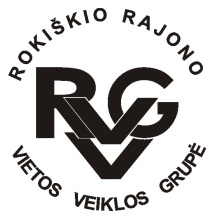 Rokiškio rajono vietos veiklos grupė, kodas - 300666756, adresas: Respublikos g. 94, 
LT-42136 Rokiškis, tel.: (8-458) 52752, +370 606 71327, el.paštas rokiskiovvg@gmail.com, 
www.rokiskiovvg.lt, a.s. LT667300010100795351, AB bankas „Swedbank“, banko kodas 73000
______________________________________________________________________________________Pranešimas dėl  Rokiškio rajono VVG valdybos2022-10-14